Įstatymas skelbtas: Žin., 2003, Nr. 73-3352Neoficialus įstatymo tekstasLIETUVOS RESPUBLIKOSPINIGINĖS SOCIALINĖS PARAMOS NEPASITURINTIEMS GYVENTOJAMS ĮSTATYMASĮstatymo pavadinimas keistas:Nr. X-916, 2006-11-21, Žin., 2006, Nr. 130-4889 (2006-11-30)Nr. XI-1772, 2011-12-01, Žin., 2011, Nr. 155-7353 (2011-12-20)2003 m. liepos 1 d. Nr. IX-1675VilniusNauja įstatymo redakcija nuo 2012-01-01:Nr. XI-1772, 2011-12-01, Žin., 2011, Nr. 155-7353 (2011-12-20)22 straipsnis. Piniginės socialinės paramos teikimas1. Socialinė pašalpa gali būti teikiama:1) pinigais;2) nepinigine forma (maisto produktais, drabužiais ir kitomis reikalingomis prekėmis, socialinėmis kortelėmis, maitinimo talonais, apmokant vaikų (įvaikių) maitinimo išlaidas mokyklose ar dienos centruose, apmokant suaugusių asmenų gydymosi nuo priklausomybių ligų išlaidas ir kitais savivaldybės tarybos nustatytais būdais);3) pinigais ir (ar) nepinigine forma teikiamą socialinę pašalpą derinant su socialinėmis paslaugomis (bendrosiomis, socialinės priežiūros).2. Kompensacijos gali būti teikiamos:1) pinigais; 2) apskaičiuotų kompensacijų sumą pervedant į energiją, kurą, geriamąjį ir karštą vandenį tiekiančių įmonių ar fizinių asmenų atsiskaitomąsias sąskaitas bankuose savivaldybės tarybos nustatyta tvarka.3. Bendrai gyvenantiems asmenims arba vienam gyvenančiam asmeniui piniginės socialinės paramos teikimo laikotarpiu pakeitus deklaruotą gyvenamąją vietą (jei gyvenamosios vietos neturi, – savivaldybę, kurios teritorijoje gyvena) arba nuomojamą būstą, ankstesnėje savivaldybėje piniginės socialinės paramos teikimas nutraukiamas išmokėjus už tą mėnesį, kurį buvo pakeista deklaruota gyvenamoji vieta (jei gyvenamosios vietos neturi, – savivaldybė, kurios teritorijoje gyveno) arba nuomojamas būstas. Bendrai gyvenantiems asmenims arba vienam gyvenančiam asmeniui, kurie dėl piniginės socialinės paramos nustatyta tvarka kreipiasi į naujos deklaruotos gyvenamosios vietos savivaldybę (jei gyvenamosios vietos neturi, – į savivaldybę, kurios teritorijoje apsigyvena) arba savivaldybę, kurios teritorijoje nuomojamas būstas, ši parama teikiama vadovaujantis šio įstatymo 21 straipsnio 2 ir 5 dalimis.4. Paskirta, bet laiku neatsiimta socialinė pašalpa ir (ar) kompensacijos išmokamos, jeigu dėl jų buvo kreiptasi ne vėliau kaip per 3 mėnesius nuo paskutinio mėnesio, už kurį socialinė pašalpa ir (ar) kompensacijos buvo paskirtos. 5. Mirus asmeniui, kurio vardu bendrai gyvenantiems asmenims mokama socialinė pašalpa ir (ar) kompensacijos, šiems bendrai gyvenantiems asmenims paskirta ir iki kito mėnesio po jo mirties neišmokėta pašalpa ir (ar) kompensacijos, jeigu dėl jų buvo kreiptasi ne vėliau kaip per 3 mėnesius po socialinę pašalpą ir (ar) kompensacijas gavusio asmens mirties dienos, išmokamos mirusįjį laidojusiam vienam iš bendrai gyvenančių asmenų, pateikus laisvos formos prašymą ir mirties liudijimo originalą, o jeigu tokio bendrai gyvenančio asmens nėra, pervedamos į vaiko (įvaikio) ar vaikų (įvaikių) vardu atidarytą sąskaitą banke. Mirus vienam gyvenančiam asmeniui, socialinės pašalpos ir (ar) kompensacijų teikimas nutraukiamas nuo jo mirties mėnesio pirmos dienos, o už praėjusį laikotarpį paskirta ir neatsiimta socialinė pašalpa ir (ar) kompensacijos neišmokamos.6. Socialinė pašalpa išmokama už kiekvieną praėjusį mėnesį.7. Kompensacijos teikiamos už kiekvieną praėjusį mėnesį savivaldybės tarybos nustatyta tvarka.8. Būstui šildyti ir karštam vandeniui ruošti naudojant kietąjį ar kitokį kurą, kurio faktinės sąnaudos kiekvieną mėnesį nenustatomos, kompensacijos teikiamos už praėjusį mėnesį arba iš karto už visą kompensacijų skyrimo laikotarpį savivaldybės tarybos nustatyta tvarka. 9. Jeigu bendrai gyvenantiems asmenims arba vienam gyvenančiam asmeniui apskaičiuota socialinė pašalpa yra mažesnė kaip 5 litai, o būsto šildymo išlaidų, geriamojo vandens išlaidų ar karšto vandens išlaidų kompensacija – mažesnė kaip 1 litas, socialinė pašalpa ir kompensacija neišmokamos.23 straipsnis. Savivaldybės administracijos pareigos ir teisės teikiant piniginę socialinę paramą 1. Savivaldybės administracija, teikdama piniginę socialinę paramą, privalo:1) derinti socialinės pašalpos teikimo bendrai gyvenantiems asmenims arba vieniems gyvenantiems asmenims, patyrusiems socialinę riziką, formas – nepinigine forma ir pinigais – savivaldybės tarybos nustatyta tvarka. Socialinės pašalpos dydis pinigais negali viršyti 50 procentų paskirtos socialinės pašalpos dydžio;2) kompensacijas bendrai gyvenantiems asmenims arba vieniems gyvenantiems asmenims, patyrusiems socialinę riziką, teikti šio įstatymo 22 straipsnio 2 dalies 2 punkte nustatytu būdu; 3) 3 mėnesius socialinę pašalpą skirti tik vaikui (įvaikiui) ar vaikams (įvaikiams), pasirenkant ar derinant jos teikimo formą (formas) (pinigais ir (ar) nepinigine forma), o kompensacijų neteikti bendrai gyvenantiems asmenims ar nutraukti jų teikimą, jeigu bent vienas iš bendrai gyvenančių asmenų nevykdo šio įstatymo 25 straipsnio 2 ir 3 punktuose nustatytų pareigų; iš nelegalaus darbo kontrolę ir prevenciją vykdančių institucijų gavus informacijos apie piniginės socialinės paramos teikimo laikotarpiu nelegaliai gautas ar gaunamas pajamas ir (ar) nelegalų darbą – 6 mėnesius;4) 3 mėnesius neteikti socialinės pašalpos ir kompensacijų ar nutraukti jų teikimą vienam gyvenančiam asmeniui, jeigu jis nevykdo šio įstatymo 25 straipsnio 2 ir 3 punktuose nustatytų pareigų; iš nelegalaus darbo kontrolę ir prevenciją vykdančių institucijų gavus informacijos apie piniginės socialinės paramos teikimo laikotarpiu nelegaliai gautas ar gaunamas pajamas ir (ar) nelegalų darbą – 6 mėnesius;5) jeigu bent vienas iš bendrai gyvenančių asmenų nevykdo šio įstatymo 25 straipsnio 1, 4, 5 ir 6 punktuose nustatytų pareigų, socialinę pašalpą skirti tik vaikui (įvaikiui) ar vaikams (įvaikiams), pasirenkant ar derinant jos teikimo formą (formas) (pinigais ir (ar) nepinigine forma), o kompensacijų neteikti ar nutraukti jų teikimą, iki pareigos bus įvykdytos;6) jeigu vienas gyvenantis asmuo nevykdo šio įstatymo 25 straipsnio 1, 4, 5 ir 6 punktuose nustatytų pareigų, socialinės pašalpos ir kompensacijų neteikti ar nutraukti jų teikimą, iki pareigos bus įvykdytos;7) kompensacijas bendrai gyvenantiems asmenims arba vienam gyvenančiam asmeniui, įsiskolinusiems už būsto šildymą, karštą ar geriamąjį vandenį, teikti šio įstatymo 22 straipsnio 2 dalies 2 punkte nustatytu būdu, jeigu bendrai gyvenantys asmenys arba vienas gyvenantis asmuo atitinka šio įstatymo 7 straipsnio 1 dalies 3 punkto reikalavimą;8) neskirti kompensacijų, nutraukti jų teikimą įsiskolinusiems už būsto šildymą, geriamąjį ar karštą vandenį bendrai gyvenantiems asmenims arba vienam gyvenančiam asmeniui, kurie nevykdo šio įstatymo 7 straipsnio 1 dalies 3 punkto reikalavimo;9) kilus pagrįstų įtarimų dėl prašyme-paraiškoje pateiktų duomenų apie turimą turtą ir gaunamas pajamas arba patikrinimo metu kilus pagrįstam įtarimui, kad yra pateikti neteisingi duomenys arba jie nuslepiami, pareikalauti, kad bendrai gyvenantys asmenys arba vienas gyvenantis asmuo deklaruotų turtą (įskaitant gaunamas pajamas) Lietuvos Respublikos gyventojų turto deklaravimo įstatymo (toliau – Gyventojų turto deklaravimo įstatymas) nustatyta tvarka, ir informuoti nelegalaus darbo kontrolę ir prevenciją vykdančias institucijas dėl galimai nelegaliai gautų ar gaunamų pajamų ir (ar) nelegalaus darbo.2. Savivaldybės administracija, teikdama piniginę socialinę paramą, turi teisę:1) darbingus nedirbančius ar nesimokančius darbingo amžiaus asmenis, gaunančius piniginę socialinę paramą bendra šio įstatymo nustatyta tvarka ilgiau kaip 6 mėnesius arba gaunančius piniginę socialinę paramą, nustatytą šio straipsnio 3 ir (ar) 4 dalyse, ir nedalyvaujančius aktyvios darbo rinkos politikos priemonėse, Vyriausybės ar jos įgaliotos institucijos nustatyta tvarka pasitelkti visuomenei naudingai veiklai atlikti;2) papildomai apklausti asmenis, kurie kreipiasi dėl piniginės socialinės paramos skyrimo ar gauna šią paramą, tikrinti jų pateiktus dokumentus ir reikalauti papildomų duomenų, įrodančių bendrai gyvenančių asmenų arba vieno gyvenančio asmens teisę į piniginę socialinę paramą; 3) tikrinti bendrai gyvenančių asmenų arba vieno gyvenančio asmens gyvenimo sąlygas, turimą turtą ir užimtumą, surašyti buities ir gyvenimo sąlygų patikrinimo aktą, kurio pagrindu piniginė socialinė parama gali būti skiriama, neskiriama ar nutraukiamas jos mokėjimas; 4) nereikalauti iš piniginę socialinę paramą gaunančių bendrai gyvenančių asmenų arba vieno gyvenančio asmens kas 3 mėnesius iš naujo pateikti tų duomenų, kurie iki pakartotinio kreipimosi yra nepasikeitę;5) pasitelkti bendruomeninių organizacijų ir (ar) religinių bendruomenių, ir (ar) religinių bendrijų, ir (ar) kitų nevyriausybinių organizacijų atstovus ir (ar) gyvenamosios vietovės bendruomenės narius, ir (ar) seniūnaičius, ir (ar) kitus suinteresuotus asmenis dalyvauti svarstant klausimus dėl piniginės socialinės paramos skyrimo ir teikti socialines paslaugas šio straipsnio 1 dalies 1, 3 ir 5 punktuose bei 3 dalyje numatytais atvejais.3. Patikrinus bendrai gyvenančių asmenų arba vieno gyvenančio asmens gyvenimo sąlygas ir surašius buities ir gyvenimo sąlygų patikrinimo aktą, savivaldybės administracijai suteikiama teisė savivaldybės tarybos nustatyta tvarka iš šio įstatymo 4 straipsnio 2 dalyje numatytų lėšų: 1) skirti socialinę pašalpą, jeigu bendrai gyvenančių asmenų arba vieno gyvenančio asmens pajamos yra mažesnės už valstybės remiamas pajamas bendrai gyvenantiems asmenims arba vienam gyvenančiam asmeniui, tačiau bendrai gyvenantys asmenys arba vienas gyvenantis asmuo neatitinka šio įstatymo 6 straipsnio 1 ar 3 punkte nustatytų reikalavimų;2) skirti kompensacijas, jeigu išlaidos už būsto šildymą, už faktinį geriamojo vandens ir (ar) karšto vandens kiekį atitinka šio įstatymo 11 straipsnio nustatytus kompensuojamus dydžius, tačiau bendrai gyvenantys asmenys arba vienas gyvenantis asmuo neatitinka šio įstatymo 7 straipsnio 1 dalies 1 ar 2 punkte nustatytų reikalavimų;3) skirti būsto šildymo išlaidų kompensaciją už didesnį, negu nustatyta šio įstatymo 12 straipsnio 1 dalies 1 punkte, naudingojo būsto ploto normatyvą;4) skirti socialinę pašalpą ir kompensacijas bendrai gyvenantiems asmenims, kurie nėra sudarę teismo patvirtintos sutarties dėl vaiko (įvaikio) materialinio išlaikymo arba dėl išlaikymo ir (ar) tėvystės nustatymo nesikreipė į teismą arba dėl išlaikymo ir (ar) tėvystės nustatymo kreipėsi į teismą, bet tėvystė nebuvo nustatyta ir (ar) išlaikymas nebuvo priteistas arba pareiškimas paliktas nenagrinėtas;5) skirti socialinę pašalpą bendrai gyvenantiems asmenims, santuokos nutraukimo bylos nagrinėjimo metu esant ginčui, atskirai.4. Savivaldybės tarybos nustatyta tvarka iš savivaldybės biudžeto lėšų socialinė parama gali būti skiriama ir kitais atvejais (skiriama vienkartinė pašalpa; apmokama skola už būstą; kompensuojamos išlaidos už didesnį karšto ir geriamojo vandens kiekį, negu šiame įstatyme nustatytas normatyvas; kompensuojamos šiame įstatyme nenurodytos būsto išlaikymo išlaidos ir kita). PINIGINĘ SOCIALINĘ PARAMĄ GAUNANČIŲ ASMENŲ PAREIGOS   25 straipsnis. Piniginę socialinę paramą gaunančių asmenų pareigosPiniginę socialinę paramą gaunantys nepasiturintys gyventojai privalo:1) išnaudoti visas teisėtas kitų pajamų gavimo galimybes (sudaryti teismo patvirtintą sutartį dėl vaiko (įvaikio) materialinio išlaikymo, kreiptis į Vaikų išlaikymo fondo administratorių, gauti teisės aktais nustatytas priklausančias išmokas ir (ar) pašalpas ir kita);2) pagal Vyriausybės ar jos įgaliotos institucijos patvirtintą prašymo-paraiškos formą ir jos priedus pateikti visą ir teisingą informaciją, įrodančią bendrai gyvenančių asmenų arba vieno gyvenančio asmens teisę gauti piniginę socialinę paramą, ir būtinus piniginei socialinei paramai gauti dokumentus; 3) per mėnesį pranešti apie materialinės padėties pasikeitimą ar atsiradusias aplinkybes, turinčius įtakos teisei į piniginę socialinę paramą arba piniginės socialinės paramos dydžiui;4) savivaldybės administracijos reikalavimu deklaruoti turimą turtą (įskaitant gaunamas pajamas) Gyventojų turto deklaravimo įstatymo nustatyta tvarka;5) sudaryti savivaldybių socialiniams darbuotojams galimybę tikrinti gyvenimo sąlygas, turimą turtą ir užimtumą;6) dalyvauti savivaldybės administracijos organizuojamoje visuomenei naudingoje veikloje Vyriausybės ar jos įgaliotos institucijos nustatyta tvarka. 			________________________________________________Piniginės socialinės paramos nepasiturintiems gyventojams įstatymasPiniginės socialinės paramos nepasiturintiems gyventojams įstatymasPiniginės socialinės paramos nepasiturintiems gyventojams įstatymasPiniginės socialinės paramos nepasiturintiems gyventojams įstatymasRūšis: Aktuali redakcija Numeris: IX-1675 Data: 2013-01-17 Kalba: Lietuvių Publikavimas: Publikavimas: Statusas: Aktuali 2013-01-26Statusas: Aktuali 2013-01-262013-01-17 Teisės aktą priėmė - Lietuvos Respublikos Seimas >>2013-01-17 Teisės aktą priėmė - Lietuvos Respublikos Seimas >>2013-01-17 Teisės aktą priėmė - Lietuvos Respublikos Seimas >>2013-01-17 Teisės aktą priėmė - Lietuvos Respublikos Seimas >>Susiję dokumentai Susiję Europos Sąjungos teisės aktai Susiję dokumentai Susiję Europos Sąjungos teisės aktai Susiję dokumentai Susiję Europos Sąjungos teisės aktai Susiję dokumentai Susiję Europos Sąjungos teisės aktai Word 2003 dokumentas 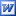 Eurovoc 4.2 terminai: minimalios pragyvenimo pajamos, socialinė apsauga, socialinė pagalba, socialinė pašalpa šeimai, šeima, šeiminė padėtisEurovoc 4.2 terminai: minimalios pragyvenimo pajamos, socialinė apsauga, socialinė pagalba, socialinė pašalpa šeimai, šeima, šeiminė padėtisEurovoc 4.2 terminai: minimalios pragyvenimo pajamos, socialinė apsauga, socialinė pagalba, socialinė pašalpa šeimai, šeima, šeiminė padėtisEurovoc 4.2 terminai: minimalios pragyvenimo pajamos, socialinė apsauga, socialinė pagalba, socialinė pašalpa šeimai, šeima, šeiminė padėtisNauja paieška Jūsų pasiūlymai ir pastabos Versija spausdinimui 